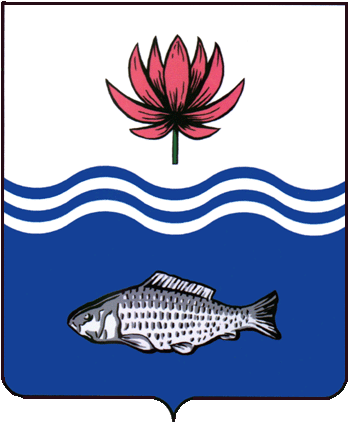 АДМИНИСТРАЦИЯ МО "ВОЛОДАРСКИЙ РАЙОН"АСТРАХАНСКОЙ ОБЛАСТИПОСТАНОВЛЕНИЕО внесении изменений в постановление администрации МО «Володарский район» от 27.12.2021 №1895 «Об организации проведения комплексных кадастровых работ на территории муниципального образования «Володарский район» Астраханской области в 2022 году и плановом периоде 2023 и 2024 годов»В соответствии с Федеральным законом от 24.07.2007 N 221-ФЗ "О кадастровой деятельности", постановлением правительства Астраханской области от 06.03.2021 № 57-П «Об организации проведении комплексных кадастровых работ на территории Астраханской области в 2022 году и плановом периоде 2023 и 2024 годов и признании утратившим силу постановления Правительства Астраханской области от 24.03.2020 № 119-П», администрация муниципального образования «Володарский район» Астраханской областиПОСТАНОВЛЯЕТ:1. Внести изменения в постановление администрации МО «Володарский район» от 27.12.2021 №1895 «Об организации проведения комплексных кадастровых работ на территории муниципального образования «Володарский район» Астраханской области в 2022 году и плановом периоде 2023 и 2024 годов» утвердив перечень мероприятий по проведению комплексных кадастровых работ на территории муниципального образования «Володарский район» Астраханской области в 2022 году и плановом периоде 2023 и 2024 годов (Приложение 1) и перечень кадастровых кварталов, в границах которых предполагается проведение комплексных кадастровых работ на территории муниципального образования «Володарский район» Астраханской области в 2022 году и плановом периоде 2023 и 2024 годов (Приложение 2) в новой редакции.2. Определить отдел земельных и имущественных отношений, жилищной политики администрации муниципального образования «Володарский район» координатором мероприятий по проведению комплексных кадастровых работ на территории муниципального образования «Володарский район» Астраханской области.3. И.о. главного редактора МАУ «Редакция Газеты «Заря Каспия» (Королевский) опубликовать настоящее постановление в районной газете «Заря Каспия».4. Сектору информационных технологий организационного отдела администрации МО «Володарский район» (Поддубнов) обеспечить размещение настоящего Постановления администрации муниципального образования «Володарский район» на официальном сайте администрации муниципального образования «Володарский район» в разделе «Административные регламенты».5. Постановление вступает в силу со дня его официального опубликования.6.	Контроль за исполнением настоящего постановления оставляю за собой.Врио заместителя главы по оперативной работе                                                            А.М. ЗагузовПриложение №1к постановлению администрацииМО «Володарский район»от 01.06.2022 г. № 703ПЕРЕЧЕНЬМЕРОПРИЯТИЙ ПО ПРОВЕДЕНИЮ КОМПЛЕКСНЫХ КАДАСТРОВЫХ РАБОТНА ТЕРРИТОРИИ МУНИЦИПАЛЬНОГО ОБРАЗОВАНИЯ «ВОЛОДАРСКИЙ РАЙОН» АСТРАХАНСКОЙ ОБЛАСТИ В 2022 ГОДУ И ПЛАНОВОМ ПЕРИОДЕ 2023 И 2024 ГОДОВ	Верно:Приложение №2к постановлению администрацииМО «Володарский район»от 01.06.2022 г. № 703ПЕРЕЧЕНЬКАДАСТРОВЫХ КВАРТАЛОВ, В ГРАНИЦАХ КОТОРЫХ ПРЕДПОЛАГАЕТСЯПРОВЕДЕНИЕ КОМПЛЕКСНЫХ КАДАСТРОВЫХ РАБОТ НА ТЕРРИТОРИИАСТРАХАНСКОЙ ОБЛАСТИ В 2022 ГОДУ И ПЛАНОВОМ ПЕРИОДЕ 2023 И 2024 ГОДОВ	Верно:           от 01.06.2022 г.N  703№ п/пНаименование мероприятияСроки исполненияОтветственные исполнители12341. Организация проведения комплексных кадастровых работ в 2022 году 1. Организация проведения комплексных кадастровых работ в 2022 году 1. Организация проведения комплексных кадастровых работ в 2022 году 1. Организация проведения комплексных кадастровых работ в 2022 году 1.1.Заключение муниципальных контрактов на выполнение комплексных кадастровых работ в порядке, установленном Федеральным законом от 05.04.2013 N 44-ФЗ "О контрактной системе в сфере закупок товаров, работ, услуг для обеспечения государственных и муниципальных нужд", начало проведения комплексных кадастровых работ01.04.2022Администрация муниципального образования «Володарский район» Астраханской области (на территории МО «Поселок Володарский, МО «Тумакский сельсовет»)1.1.Заключение муниципальных контрактов на выполнение комплексных кадастровых работ в порядке, установленном Федеральным законом от 05.04.2013 N 44-ФЗ "О контрактной системе в сфере закупок товаров, работ, услуг для обеспечения государственных и муниципальных нужд", начало проведения комплексных кадастровых работ04.05.2022Администрация муниципального образования «Володарский район» Астраханской области (на территории МО «Козловский сельсовет», МО «Маковский сельсовет», МО «Марфинский сельсовет», МО «Село Зеленга», МО «Сизобугорский сельсовет», МО «Цветновский сельсовет»)1.1.Заключение муниципальных контрактов на выполнение комплексных кадастровых работ в порядке, установленном Федеральным законом от 05.04.2013 N 44-ФЗ "О контрактной системе в сфере закупок товаров, работ, услуг для обеспечения государственных и муниципальных нужд", начало проведения комплексных кадастровых работ04.05.2022Администрация муниципального образования «Володарский район» Астраханской области (на территории МО «Мултановский сельсовет», МО «Тишковский сельсовет»)1.2.Информирование граждан и юридических лиц о начале выполнения комплексных кадастровых работ в порядке, предусмотренном Федеральным законом от 24.07.2007 N 221-ФЗ  «О кадастровой деятельности»15.04.2022Администрация муниципального образования «Володарский район» Астраханской области, администрация муниципального образования «Поселок Володарский»  и муниципального образования «Тумакский сельсовет» Володарского района Астраханской области1.2.Информирование граждан и юридических лиц о начале выполнения комплексных кадастровых работ в порядке, предусмотренном Федеральным законом от 24.07.2007 N 221-ФЗ  «О кадастровой деятельности»04.05.2022Администрация муниципального образования «Володарский район» Астраханской области, администрации МО «Козловский сельсовет», МО «Маковский сельсовет», МО «Марфинский сельсовет», МО «Село Зеленга», МО «Сизобугорский сельсовет», МО «Цветновский сельсовет»1.2.Информирование граждан и юридических лиц о начале выполнения комплексных кадастровых работ в порядке, предусмотренном Федеральным законом от 24.07.2007 N 221-ФЗ  «О кадастровой деятельности»04.05.2022Администрация муниципального образования «Володарский район» Астраханской области, администрация МО «Мултановский сельсовет», администрация МО «Тишковский сельсовет»1.3.Формирование согласительной комиссии по согласованию местоположения границ земельных участков при выполнении комплексных кадастровых работ на территории Астраханской области (далее - согласительная комиссия) в порядке, предусмотренном Федеральным законом от 24.07.2007 N 221-ФЗ "О кадастровой деятельности", и в соответствии с Постановлением агентства по управлению государственным имуществом Астраханской области от 09.07.2015 N 5 «Об утверждении типового регламента работы согласительной комиссии по согласованию местоположения границ земельных участков при выполнении комплексных кадастровых работ на территории Астраханской области»29.04.2022Администрация муниципального образования «Поселок Володарский» и муниципального образования «Тумакский сельсовет» Володарского района Астраханской области 1.3.Формирование согласительной комиссии по согласованию местоположения границ земельных участков при выполнении комплексных кадастровых работ на территории Астраханской области (далее - согласительная комиссия) в порядке, предусмотренном Федеральным законом от 24.07.2007 N 221-ФЗ "О кадастровой деятельности", и в соответствии с Постановлением агентства по управлению государственным имуществом Астраханской области от 09.07.2015 N 5 «Об утверждении типового регламента работы согласительной комиссии по согласованию местоположения границ земельных участков при выполнении комплексных кадастровых работ на территории Астраханской области»31.05.2022администрации МО «Козловский сельсовет», МО «Маковский сельсовет», МО «Марфинский сельсовет», МО «Село Зеленга», МО «Сизобугорский сельсовет», МО «Цветновский сельсовет»1.3.Формирование согласительной комиссии по согласованию местоположения границ земельных участков при выполнении комплексных кадастровых работ на территории Астраханской области (далее - согласительная комиссия) в порядке, предусмотренном Федеральным законом от 24.07.2007 N 221-ФЗ "О кадастровой деятельности", и в соответствии с Постановлением агентства по управлению государственным имуществом Астраханской области от 09.07.2015 N 5 «Об утверждении типового регламента работы согласительной комиссии по согласованию местоположения границ земельных участков при выполнении комплексных кадастровых работ на территории Астраханской области»04.05.2022Администрация администрация МО «Мултановский сельсовет», администрация МО «Тишковский сельсовет»1.4.Публикация, размещение и направление извещения о проведении заседания согласительной комиссии, содержащего в том числе уведомление о завершении подготовки проекта карты-плана территории16.09.2022Администрация муниципального образования «Володарский район» Астраханской области, кадастровый инженер 1.5.Проведение заседания согласительной комиссии по вопросу согласования местоположения границ земельных участков07.10.2022Администрации муниципальных образований «Поселок Володарский»,  МО «Козловский сельсовет», МО «Маковский сельсовет», МО «Марфинский сельсовет», МО «Село Зеленга», МО «Сизобугорский сельсовет», МО «Тумакский сельсовет», МО «Цветновский сельсовет», МО «Мултановский сельсовет», МО «Калининский сельсовет»1.6.Утверждение карт-планов территории, подготовленных по результатам проведения комплексных кадастровых работ11.11.2022Администрация муниципального образования «Володарский район» Астраханской области1.7.Внесение в Единый государственный реестр недвижимости сведений об объектах недвижимости, включенных в карты-планы территории, подготовленные по результатам проведения комплексных кадастровых работ31.12.2022Администрация муниципального образования «Володарский район» Астраханской области1.8.Методологическая поддержка проведения комплексных кадастровых работ31.12.2022Агентство по управлению государственным имуществом Астраханской области, Управление Федеральной службы государственной регистрации, кадастра и картографии по Астраханской области (по согласованию)2. Организация проведения комплексных кадастровых работ в плановом периоде 2023 и 2024 годов2. Организация проведения комплексных кадастровых работ в плановом периоде 2023 и 2024 годов2. Организация проведения комплексных кадастровых работ в плановом периоде 2023 и 2024 годов2. Организация проведения комплексных кадастровых работ в плановом периоде 2023 и 2024 годов2.1.Заключение муниципальных контрактов на выполнение комплексных кадастровых работ в порядке, установленном Федеральным законом от 05.04.2013 N 44-ФЗ "О контрактной системе в сфере закупок товаров, работ, услуг для обеспечения государственных и муниципальных нужд", начало проведения комплексных кадастровых работ01.04.2023 01.04.2024Администрация муниципального образования «Володарский район» Астраханской области2.2.Информирование граждан и юридических лиц о начале выполнения комплексных кадастровых работ в порядке, предусмотренном Федеральным законом от 24.07.2007 N 221-ФЗ "О кадастровой деятельности"15.04.2023 15.04.2024Администрация муниципального образования «Володарский район» Астраханской области, администрации муниципальных образований Володарского района Астраханской области на территории которых будут проводиться комплексные кадастровые работы2.3.Формирование согласительной комиссии в порядке, предусмотренном Федеральным законом от 24.07.2007 N 221-ФЗ "О кадастровой деятельности", и в соответствии с Постановлением агентства по управлению государственным имуществом Астраханской области от 09.07.2015 N 5 "Об утверждении типового регламента работы согласительной комиссии по согласованию местоположения границ земельных участков при выполнении комплексных кадастровых работ на территории Астраханской области"29.04.2023 29.04.2024Администрации муниципальных образований Володарского района Астраханской области на территории которых будут проводиться комплексные кадастровые работы2.4.Публикация, размещение и направление извещения о проведении заседания согласительной комиссии, содержащего в том числе уведомление о завершении подготовки проекта карты-плана территории16.09.2023 16.09.2024Администрации муниципальных образований Володарского района Астраханской области на территории которых будут проводиться комплексные кадастровые работы2.5.Проведение заседания согласительной комиссии по вопросу согласования местоположения границ земельных участков07.10.2023 07.10.2024Администрации муниципальных образований Володарского района Астраханской области на территории которых будут проводиться комплексные кадастровые работы2.6.Утверждение карт-планов территории, подготовленных по результатам проведения комплексных кадастровых работ11.11.2023 11.11.2024Администрация муниципального образования «Володарский район»Астраханской области2.7.Внесение в Единый государственный реестр недвижимости сведений об объектах недвижимости, включенных в карты-планы территории, подготовленные по результатам проведения комплексных кадастровых работ31.12.2023 31.12.2024Администрация муниципального образования «Володарский район»Астраханской области2.8.Методологическая поддержка проведения комплексных кадастровых работ31.12.2023 31.12.2024Администрация муниципального образования «Володарский район»Астраханской областиNНомер кадастрового кварталаКоличество объектов недвижимости, ед.1232022 год2022 год2022 год130:02:06010138242.30:02:06010212923.30:02:06010310814.30:02:06010411595.30:02:0601057376.30:02:19010112927.30:02:190102317Дополнительный перечень в случае экономии по результатам торговДополнительный перечень в случае экономии по результатам торговДополнительный перечень в случае экономии по результатам торгов8.30:02:0902028779.30:02:09040132210.30:02:11010158511.30:02:11010298312.30:02:16040194513.30:02:07010110811430:02:0701025281530:02:0701031441630:02:1201017691730:02:2205017841830:02:1301016671930:02:1803011097202320232023202420242024